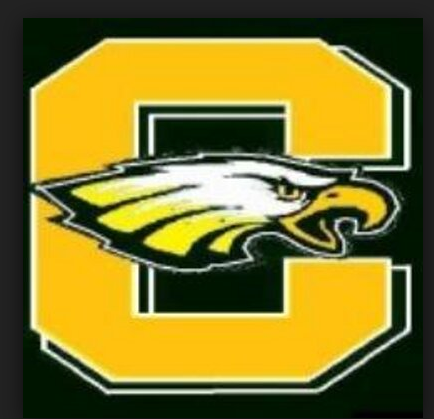 Please join us!The Athletic Boosters meet on the third Monday of each month at Bayside Catering and Banquet hall, 6:30.Meetings for the 2020/2021 school yearAugust 17				January 18September	 21			February 15October 19			march 15November 16			April 19December	21			May 17			June 21